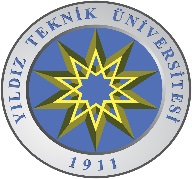 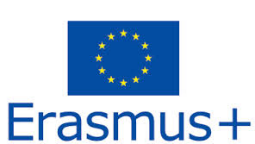 
ERASMUS+ STAJ HAREKETLİLİĞİGiden Öğrenci Denetim Formu (Döndükten Sonra)
Bu formu ve formda belirtilen diğer belgeleri elektronik ortamda doldurup, gereken onayları aldıktan sonra aynı sırada tek şeffaf dosyaya yerleştirerek ilgili birimlere veriniz. Dosya teslimi yapılmaması kalan hibenin ödenmemesine, alınan hibenin iadesine ve hareketliliğin geçersiz sayılmasına neden olabilir.  
Dosyanızda ilk sırada yer alacak olan bu formdaki işaretlemeler AB Ofisi tarafından yapılacaktır.AB Ofisi web sayfasında yer alan duyuru ve bilgilendirici evrakları okuyup anladığımı ve bu doğrultuda yukarıda adı geçen belgeleri eksiksiz düzenlediğimi beyan ederim. Verdiğim bilgilerin doğru olmaması durumunda hak iddia etmeyeceğimi biliyor ve onaylıyorum. Öğrencinin adı-soyadı:
Tarih:
İmza:Öğrenci Adı-Soyadı::Bölümü::Gidilen süre/ülke: gg/aa/yyyy- gg/aa/yyyyEmail-Telefon no:Değişimden Sonra Hazırlanması Gereken Evraklar ve Dosya DüzeniDeğişimden Sonra Hazırlanması Gereken Evraklar ve Dosya DüzeniDeğişimden Sonra Hazırlanması Gereken Evraklar ve Dosya DüzeniDeğişimden Sonra Hazırlanması Gereken Evraklar ve Dosya DüzeniDeğişimden Sonra Hazırlanması Gereken Evraklar ve Dosya Düzeni
Belgeler ve açıklamalarıDosyaların verileceği kişiler/birimler ve adetleriDosyaların verileceği kişiler/birimler ve adetleriDosyaların verileceği kişiler/birimler ve adetleriDosyaların verileceği kişiler/birimler ve adetleri
Belgeler ve açıklamalarıAB OfisiStaj KomisyonuBölüm Erasmus KoordinatörüÖğrenciDenetim Formu; Öğrencinin temel bilgileri ile dosyada yer alan belgeler hakkında bilgi içeren belgedir. AB ofisi web sayfasından temin ediniz ve kişisel bilgilerinizi yazarak ve imzalayarak dosyanıza 1 adet ekleyiniz. İşaretlemeler AB Ofisi tarafından yapılacaktır. 1 adet asılxxxBaşarı Belgesi; Misafir olunan kurum tarafından yurtdışındaki staj döneminin başarı değerlendirmesini gösteren belgedir. AB ofisi web sayfasından belge temin edilerek 3 adet ev sahibi kurumun doldurup imzalaması istenmelidir. 1 adet asıl veya fotokopi1 adet asıl veya fotokopi1 adet asıl veya fotokopi1 adet asılKatılım Sertifikası; Staj hareketliliğinin sonunda staj yapılan kurumdan stajın gerçekleştiğini gösteren belgedir. Learning Agreement for Traineeship belgesindeki “Section to be completed after the traineeship” kısmıdır. AB ofisi web sayfasından belge temin edilerek 3 adet ev sahibi kurumun doldurup imzalaması istenmelidir. 1 adet asıl veya fotokopi1 adet asıl veya fotokopi1 adet asıl veya fotokopi1 adet asılNihai Rapor Formu; Erasmus sürecinizin analizini yapan ankettir. AB ofisi web sayfasından belge temin edilerek 2 adet hazırlanmalıdır. 1 adet asılxxxStaj İntibak B Formu ve Yönetim Kurulu Kararı; Öğrencinin, yapacağı stajın akademik tanınırlığını gösteren belgedir. AB ofisi web sayfasından temin ederek ilgili kişilerin onayı sonrasında katılım ve başarı sertifikanız ile birlikte yönetim kurulu kararı alınması için bölüm sekreterliğine bırakınız. Karar sonrası her iki belge de elektronik ortamda AB Ofisine iletilecektir. Bölümler ek belge isteyebilir. 1 adet fotokopi1 adet fotokopix1 adet fotokopiBilgi Formu; Faaliyet sonunda hazırlanması gereken katılımcıya ve misafir eden kuruma ait temel bilgilerin yer aldığı belgedir. AB ofisi web sayfasından belge temin edilerek 1 adet hazırlanmalıdır. 1 adet fotokopixxxPasaport; Erasmus sürecinizi ispatlayan belgedir. Pasaport giriş-çıkış mühürlerinin olduğu sayfaların ve kimlik bilgilerinizin olduğu sayfanın fotokopisini AB ofisine verilecek dosyaya 1 adet ekleyiniz. 1 adet fotokopixxxÇevrimiçi Anket; Dosyanızı AB ofisine teslim ettikten sonra Avrupa Komisyonu tarafından e-mail adresinize otomatik olarak gönderilen anket formudur. Tamamladıktan sonra çıktısını alarak AB ofisine teslim etmeniz gerekmektedir. Kalan hibenizin yatırılması ve sürecinizin tanınırlığı için gereklidir. 1 adet fotokopixxx